Til Økonomiudvalget 					                              Fredericia 25. maj 2018Ansøgning om tilskud til storskærmsvisning af fodbold-VM 2018 på RådhuspladsenFredericia Shopping vil vise så mange VM-fodboldkampe som muligt på en 7x4 meter storskærm på Rådhuspladsen – herefter kaldet #vmpladsen.I perioden fra 14. juni til og med 15. juli vil vi vise 54 kampe.Fredericia Shoppings ønske er at skabe liv og leben i Fredericia Midtby. At skabe et sted, hvor vores borgere henover sommeren kan mødes og hygge sig sammen. Det er håbet, at borgerne vil støtte op om visningen af kampene og også komme til pladsen ved andre kampe end kun de danske.Eventet laves af Thor Productions, men i tæt samarbejde med Fredericia Shopping. Vi søger sammen med Thor Productions sponsorater hos flere lokale virksomheder. Udgifter dækkes herudover alene af Thor Productions. Thor Productions har salg af drikkevarer på pladsen, og overskuddet skal dække udgifterne. Udgifter til leje af skærm, licenser, borde/bænke, bemanding, toiletvogn mv. beløber sig i ca. kr. 500.000.Skærmen er en LED-skærm af bedst mulige kvalitet, så tilskuerne kan se uagtet om de står i skæve vinkler. Man vil også kunne se selvom solen skinner.Fredericia Shopping ansøger Økonomiudvalget om 100.000 kr. til hjælp til leje af skærmen.Hermed bliver Fredericia Kommune én af hovedsponsorerne til #vmpladsen, og Fredericia Kommune vil blive eksponeret i markedsføringsmaterialet.Fredericia Shopping håber, at I vil behandle vores ansøgning positivt.Andre sponsorer der er ansøgt: Carlsberg, Fynske Bank, Fredericia Erhvervsforening, McDonalds. Ligeledes vil virksomheder få mulighed for at købe billetter til VIP-området: SKYBAR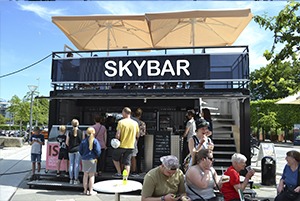 På Fredericia Shoppings vegneFormand Ole Mortensen